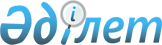 2009-2010 оқу жылына арналған техникалық және кәсіптік білімі бар мамандарды даярлауға мемлекеттік білім беру тапсырысын бекіту туралы
					
			Күшін жойған
			
			
		
					Солтүстік Қазақстан облысы әкімдігінің 2009 жылғы 28 сәуірдегі N 112 қаулысы. Солтүстік Қазақстан облысының Әділет департаментінде 2009 жылғы 3 маусымда N 1713 Қолданылу мерзімінің өтуіне байланысты күші жойылды (Солтүстік Қазақстан облысы әкімі аппаратының 2015 жылғы 1 шілдедегі N 1.14-7/1840 хаты)      Ескерту. Қолданылу мерзімінің өтуіне байланысты күші жойылды (Солтүстік Қазақстан облысы әкімі аппаратының 01.07.2015 N 1.14-7/1840 хаты).

      "Қазақстан Республикасындағы жергілікті мемлекеттік басқару және өзін-өзі басқару туралы" Қазақстан Республикасының 2001 жылғы 23 қаңтардағы № 148 Заңының 27-бабы 2-тармағына, "Білім туралы" Қазақстан Республикасының 2007 жылғы 27 шілдедегі № 319 Заңы 6-бабы 2-тармағының 8) тармақшасына сәйкес облыс әкімдігі ҚАУЛЫ ЕТЕДІ: 

      1. Қоса берілген 1300 бірлік санында 2009-2010 оқу жылына арналған техникалық және кәсіптік білімі бар мамандарды даярлауға арналған мемлекеттік білім беру тапсырысы бекітілсін (бұдан әрі – мемлекеттік тапсырыс). 

      2. Бюджеттік бағдарламалар әкімшілері 261.024.000 "Техникалық және кәсіптік білім беру ұйымдарында мамандар даярлау" және 253.043.000 "Техникалық және кәсіптік, орта білімнен кейін ұйымдарында мамандарды даярлау" бағдарламалары бойынша мемлекеттік тапсырысты дер уақытында қаржыландыруды қамтамасыз етсін. 

      3. Экономика және бюджеттік жоспарлау басқармасы және Білім басқармасы еңбек нарығында сұранысқа ие мамандықтар бойынша қабылдау жоспарының нақтылануына байланысты колледждер арасындағы бюджеттік шығыстардың қайта бөлінуін қамтамасыз етсін. 

      4. Осы қаулының орындалуын бақылау облыс әкімінің орынбасары Т.Т. Қаскинға жүктелсін. 

      5. Осы қаулы оны ресми жариялаған күннен кейін он күнтізбелік күн өткеннен соң қолданысқа енгізіледі. 

 2009-2010 оқу жылына арналған техникалық және кәсіптік білім беру мамандарын даярлауға мемлекеттік білім тапсырысы
					© 2012. Қазақстан Республикасы Әділет министрлігінің «Қазақстан Республикасының Заңнама және құқықтық ақпарат институты» ШЖҚ РМК
				
      Облыс әкімі

С. Біләлов
Облыс әкімдігінің
2009 жылғы 28 сәуірдегі № 112 
қаулысымен бекітілді№ р/с 

Оқу орындары

ның атаулары

Мамандықтар

Жіктеуіш бойынша код 

Оқыту тілі

9 сынып базасын

да

11 сынып база

сында

Барлы

ғы

1 

Мағжан Жұмабаев атындағы гуманитар-

лық колледж 

Біліктілік-

терімен қоса бастауыш білім 

105000 

1 

Мағжан Жұмабаев атындағы гуманитар-

лық колледж 

Бастауыш білім мұғалімі 

қазақ

ша орыс

ша

50 

50 

1 

Мағжан Жұмабаев атындағы гуманитар-

лық колледж 

Бастауыш білімнің қазақ тілі мұғалімі 

қазақ

ша

25 

25 

1 

Мағжан Жұмабаев атындағы гуманитар-

лық колледж 

Бастауыш білімнің ақпараттану мұғалімі 

орыс

ша

25 

25 

1 

Мағжан Жұмабаев атындағы гуманитар-

лық колледж 

Мектепке дейінгі оқыту және тәрбиелеу 

101000 

орыс

ша

50 

50 

1 

Мағжан Жұмабаев атындағы гуманитар-

лық колледж 

Әлеуметтік жұмыс 

0501000 

қазақ

ша орыс

ша 

50 

50 

1 

Мағжан Жұмабаев атындағы гуманитар-

лық колледж 

Есептеуіш техника және бағдарлама- 

лық қамтамасыз ету (түрлері бойынша) 

1304000 

қазақ

ша

25 

25 

1 

Мағжан Жұмабаев атындағы гуманитар-

лық колледж 

Ақпараттық жүйелер (қолдану салалары бойынша) 

1305000 

орыс

ша

25 

25 

1 

Мағжан Жұмабаев атындағы гуманитар-

лық колледж 

барлығы 

200 

50 

250 

2 

"Музыкалық эстетикалық бейіндегі дарынды балалар үшін маманданды-рылған өнер колледжі" кешені 

Аспапты орындау 

0404000

қазақ

ша орыс

ша 

31 

3 

34 

2 

"Музыкалық эстетикалық бейіндегі дарынды балалар үшін маманданды-рылған өнер колледжі" кешені 

Ән айту 

0407000

қазақ

ша орыс

ша 

6 

2 

8 

2 

"Музыкалық эстетикалық бейіндегі дарынды балалар үшін маманданды-рылған өнер колледжі" кешені 

Сурет салу 

0412000

орыс

ша 

6 

1 

7 

2 

"Музыкалық эстетикалық бейіндегі дарынды балалар үшін маманданды-рылған өнер колледжі" кешені 

Хорға дирижирлік 

04050000

орыс

ша 

6 

1 

7 

2 

"Музыкалық эстетикалық бейіндегі дарынды балалар үшін маманданды-рылған өнер колледжі" кешені 

Актерлік өнер 

0409000 

қазақ

ша орыс

ша 

9 

9 

2 

"Музыкалық эстетикалық бейіндегі дарынды балалар үшін маманданды-рылған өнер колледжі" кешені 

Хореография- 

лық өнер 

0408000 

орыс

ша 

4 

2 

6 

2 

"Музыкалық эстетикалық бейіндегі дарынды балалар үшін маманданды-рылған өнер колледжі" кешені 

Музыкалық білім 

0108000 

орыс

ша 

4 

4 

2 

"Музыкалық эстетикалық бейіндегі дарынды балалар үшін маманданды-рылған өнер колледжі" кешені 

Музыка теориясы 

0406000 

орыс

ша 

2 

2 

2 

"Музыкалық эстетикалық бейіндегі дарынды балалар үшін маманданды-рылған өнер колледжі" кешені 

барлығы 

59 

18 

77 

3 

Петропавл құрылыс-

экономика-

лық колледжі 

Үйлер мен ғимараттар салу және пайдалану 

1401000 

қазақ

ша орыс

ша 

50 

50 

100 

3 

Петропавл құрылыс-

экономика-

лық колледжі 

Ішкі санитарлық-

техникалық құрылғылар-

ды, желдеткіш- 

терді және инженерлік жүйелерді монтаждау және қолдану 

1403000 

орыс

ша 

25 

25 

3 

Петропавл құрылыс-

экономика-

лық колледжі 

Тамақтанды

ру кәсіпорында

рының

өнімін

өндіруді

ұйымдастыру және технология 

1226000 

орыс

ша 

50 

50 

3 

Петропавл құрылыс-

экономика-

лық колледжі 

Есептеуіш техника және бағдарлама-

лық қамтамасыз ету (түрлері бойынша) 

1304000 

орыс

ша 

25 

25 

3 

Петропавл құрылыс-

экономика-

лық колледжі 

барлығы 

100 

100 

200 

4 

Петропавл темір жол колледжі 

Темір жолдың жылжымалы құрамдарын пайдалану, жөндеу және техникалық қызмет көрсету (түрлері бойынша) 

1108000 

орыс

ша 

25 

25 

4 

Петропавл темір жол колледжі 

Жүк көтергіш, көлікті, құрылыстық, жол машиналары мен жабдықтарын техникалық пайдалану 

1107000 

орыс

ша 

25 

25 

4 

Петропавл темір жол колледжі 

Электрмен жабдықтау (салалар бойынша) 

0902000 

орыс

ша 

25 

30 

55 

4 

Петропавл темір жол колледжі 

Электрмен жабдықтау (салалар бойынша) 

0907000 

орыс

ша 

25 

25 

4 

Петропавл темір жол колледжі 

барлығы 

100 

30 

130 

5 

Солтүстік Қазақстан кәсіптік педагоги

калық колледжі 

Кәсіптік білім (салалар бойынша) 

0104000 

5 

Солтүстік Қазақстан кәсіптік педагоги

калық колледжі 

Өндірістік оқыту шебері, ауыл шаруашылығы өндірісінің техник– 

электрик 

орыс

ша 

25 

25 

5 

Солтүстік Қазақстан кәсіптік педагоги

калық колледжі 

Өндірістік оқыту шебері, есептеуіш техниканы бағдарлама-

лық қамтамасыз бойынша техник-

бағдарлама

шы 

орыс

ша 

25 

25 

5 

Солтүстік Қазақстан кәсіптік педагоги

калық колледжі 

Өндірістік оқыту шебері, 

Кең бейінді техник- 

құрылысшы 

орыс

ша 

25 

25 

5 

Солтүстік Қазақстан кәсіптік педагоги

калық колледжі 

Дәнекерлеу өндірісі бойынша өндірістік оқыту шебері 

орыс

ша 

25 

25 

5 

Солтүстік Қазақстан кәсіптік педагоги

калық колледжі 

Жол қозғалысын ұйымдастыру бойынша техник инспектор, өндірістік оқыту шебері 

қазақ

ша 

25 

25 

5 

Солтүстік Қазақстан кәсіптік педагоги

калық колледжі 

Дене тәрбиесі 

0103000 

қазақ

ша 

25 

25 

5 

Солтүстік Қазақстан кәсіптік педагоги

калық колледжі 

Технология 

0107000 

орыс

ша 

25 

25 

5 

Солтүстік Қазақстан кәсіптік педагоги

калық колледжі 

Автокөлікті күту және жөндеу 

1201000 

орыс

ша 

25 

25 

5 

Солтүстік Қазақстан кәсіптік педагоги

калық колледжі 

Ауыл шаруашылы

ғын механикалан

дыру 

1510000 

орыс

ша 

25 

25 

5 

Солтүстік Қазақстан кәсіптік педагоги

калық колледжі 

Төтенше жағдайларда

ғы қорғаныс 

1517000 

орыс

ша 

25 

25 

5 

Солтүстік Қазақстан кәсіптік педагоги

калық колледжі 

барлығы 

175 

75 

250 

6 

Гуманитар-

лық техникалық колледж 

Машина жасау технология

сы 

1014000 

орыс

ша 

30 

25 

55 

6 

Гуманитар-

лық техникалық колледж 

Телекомму

никациялық жабдыққа қызмет көрсету және жөндеу 

0502000 

орыс

ша 

30 

30 

6 

Гуманитар-

лық техникалық колледж 

Көліктік радиоэлект-

рондық жабдықты техникалық пайдалану (көлік түрлері бойынша) 

1310000 

орыс

ша 

30 

30 

6 

Гуманитар-

лық техникалық колледж 

Балық шаруашылығы

1505000 

орыс

ша 

24 

24 

барлығы 

114 

25 

139 

7 

Жәлел Қизатов атындағы Есіл ауыл шаруашылық колледжі 

Ауыл шаруашылы

ғын механикалан

дыру 

1510000 

орыс

ша 

25 

25 

7 

Жәлел Қизатов атындағы Есіл ауыл шаруашылық колледжі 

Орман шаруашылы

ғы, бау-бақша және ландшафтық құрылыс (түрлер бойынша) 

1508000 

орыс

ша 

25 

25 

7 

Жәлел Қизатов атындағы Есіл ауыл шаруашылық колледжі 

Агрономия 

1502000 

орыс

ша 

25 

25 

50 

7 

Жәлел Қизатов атындағы Есіл ауыл шаруашылық колледжі 

Дене тәрбиесі 

0103000 

орыс

ша 

25 

25 

7 

Жәлел Қизатов атындағы Есіл ауыл шаруашылық колледжі 

Ветеринария

1513000 

орыс

ша 

25 

25 

7 

Жәлел Қизатов атындағы Есіл ауыл шаруашылық колледжі 

Ғимараттар мен имараттар салу және пайдалану 

1401000 

орыс

ша 

25 

25 

7 

Жәлел Қизатов атындағы Есіл ауыл шаруашылық колледжі 

барлығы 

125 

50 

175 

8 

Солтүстік Қазақстан медицина

лық колледжі 

Медбибі ісі 

0302000 

қазақ

ша 

30 

30 

8 

Солтүстік Қазақстан медицина

лық колледжі 

Емдеу ісі 

0301000 

қазақ

ша 

30 

30 

8 

Солтүстік Қазақстан медицина

лық колледжі 

Акушер ісі 

0309000 

орыс

ша 

19 

19 

8 

Солтүстік Қазақстан медицина

лық колледжі 

қорытынды 

30 

49 

79 

8 

Солтүстік Қазақстан медицина

лық колледжі 

БАРЛЫҒЫ 

903 

397 

1300 

